Précision de l’affichage, unités d’angleEffacer des calculs, modifier un calculDérivation - IntégrationSuitesProbabilités :Calculs sur les nombres complexes.Factorielle - Coefficients binomiauxPGCD – PPCM et congruenceMatrice	ComplémentsNombre dérivé à partir de l’écran graphiqueIntégrale à partir de l’écran graphiqueSomme des termes d’une suiteSynthèseKit de survie Terminale S CASIO GRAPH35+Instruction  SET UP  Sélectionner Display puis  Fix   (touche F1 )    Sélectionner le nombre de décimales souhaité.Cinquième ligne : radians ou degrés pour les angles.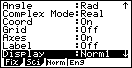 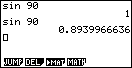 Pour tout effacer sélectionner DEL (touche F2 ) puis DEL-A (touche F2) DEL-L permet un effacement sélectifL'instruction REPLAY (touches flèches haut ▲ bas ▼ droite  ►  ou flèche gauche  ◄  ) permet de modifier un calcul.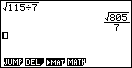 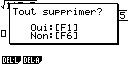 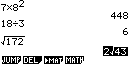 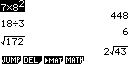 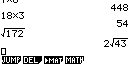         3 calculs saisies        instruction  REPLAY      Le calcul modifiéTouche  OPTN puis instruction CALC  (touche F4)Syntaxe de l’instruction d/dx  (touche F2) :d/dx(expression, valeur)..La fonction Y1 est obtenue par la touche  VARS puis l’ instruction  GRPH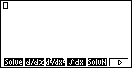 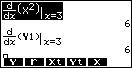 Touche  OPTN puis instruction CALC   (touche F2)Syntaxe de l’instruction  ∫ dx  (touche F4)∫ dx(expression,  borne inf, borne sup).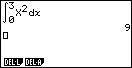 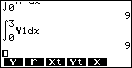 Dans le menu principal sélectionner RECUR   puis  saisir la suite.Table et représentation graphique avec les menus habituels.Pour plus de détails voir les fiches 320 et 330 (Construction en escalier)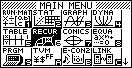 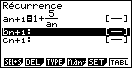 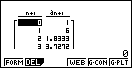 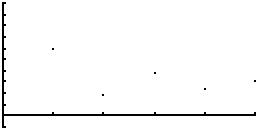 Loi Binomiale :Probabilité de l'évènement "X = k"Touche OPTN ,  STAT (F5), DIST (F3) BINM (F5)et enfin BPd(F1)Renseigner : (le nombre de succès k, nombre d’essais, probabilité de succès)Probabilité de l'évènement "X ≤ k"Touche OPTN ,  STAT (F5), DIST (F3) BINM (F5)et enfin Bcd(F2)Renseigner : (le nombre de succès k, nombre d’essais, probabilité de succès)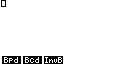 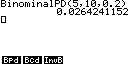 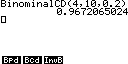 Loi Normale :Probabilité de l’événement  "a < X < b"Touche OPTN ,  STAT (F5), DIST (F3) NORM (F1)Sélectionner  Ncd  (F2) puis renseigner : (a, b, écart type, moyenne)Probabilité des événements  " X < b" et " X > a"Pour calculer P(X < b) on peut saisir comme borne inférieure une valeur très petite par exemple -1099.Touche OPTN ,  STAT (F5), DIST (F3) NORM (F1)Sélectionner  Ncd  (F2) puis renseigner : (-10^99, b, écart type, moyenne)Pour calculer P(X > a)  on peut saisir comme borne supérieure une valeur très grande par exemple 1099.Touche OPTN ,  STAT (F5), DIST (F3) NORM (F1)Sélectionner  Ncd  (F2) puis renseigner : (a, 1099, écart type, moyenne)Déterminer m1 tel que P(X < m1) = p1Touche OPTN ,  STAT (F5), DIST (F3) NORM (F1)Sélectionner  InvN  (F3) puis renseigner : (p1, écart type, moyenne)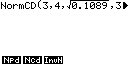 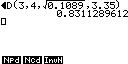 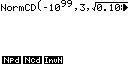 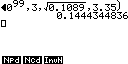 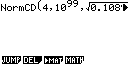 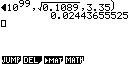 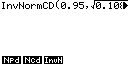 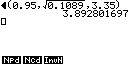 Pour obtenir le nombre i. Touche  OPTN  sélectionner  CPLX(touche  F3  )  et   i    (touche  F1 ) Dans le menu complexe ( CPLX ) on trouve les instructions :conjugué, partie réelle …Noter que le module s’obtient avec  ABS   (touche  F2 )Noter qu’un argument est donné en radian ou en degré en fonction du mode choisi.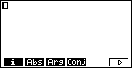 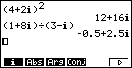 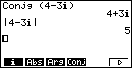 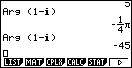 Touche  OPTN  puis PROB (touches  F6 et F3)Instructions x ! et nCrPour , séquence :  « n nCr p » .Loi binomiale voir fiche 190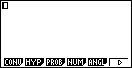 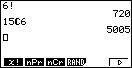 Touche OPTN puis menu NUM (touches F6 puis F4 )Sélectionner GCD (touches F6 puis F2 ) pour le PGCDSélectionner LCM (touches F6 puis F3 ) pour le PPCMSélectionner MOD (touches F6 puis F4 ) pour la congruenceUtiliser le séparateur  ,  entre les deux entiers.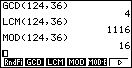 On donne . Calculer 5A, A3 et A-1Dans le menu, , sélectionner MAT (touche F3 ) puis sélectionner MAT A :. 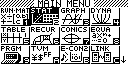 Définir le format, ici m = 2 et n = 2.Saisir les éléments de la matrice et retourner à l'écran de calcul (presser deux fois EXIT )On saisit 5 × Mat A (pour Mat presser SHIFT puis 2, et pour A utiliser ALPHA puis  X,ϴ, T ) On saisit ensuite Mat A ^3 puis Mat A ^-1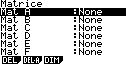 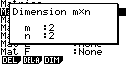 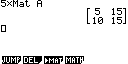 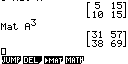 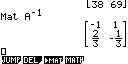 Introduire la fonction f par exemple en Y1 et tracer la courbe. Ci-contre, la fonction carré.Instruction SET  UP (touches SHIFT  MENU ) Sélectionner  Derivative   puis choisir   On  ( touche  F1 ). Utiliser  l’instruction   Trace     pour décrire  la courbe.En chaque  point, l’écran affiche les coordonnées et le nombre dérivé.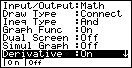 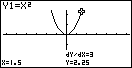 Introduire la fonction f,  par exemple en Y1, et tracer la courbe. Ci-contre, la fonction carré.Instruction   V-Window. Sélectionner INITPuis choisir X entre - 6,3 et 6,3 e qui correspond à une graduation décimale en pixels. On règle Y suivant la fonction étudiée.Choisir l’instruction G-Solv (touche F5) Puis sélectionner   ∫ dx   (touches  F6  puis F3)En utilisant les  touches flèche droite    ou flèche gauche     , renseigner borne inf (LOWER)  et borne sup (UPPER).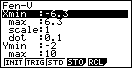 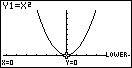 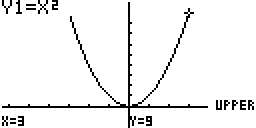 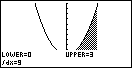 On utilise pour cela les instructions Seq et Sum L’instruction Seq s’utilise de la manière suivante :Seq(expression, variable, valeur initiale, valeur finale, pas)→Il suffit d’ajouter l’instruction Sum à la formule précédentePour la somme des 30 premiers termes de la suite      Il faut saisir la formule :     Sum( Seq( 4 + 2N , N , 0 ,29 , 1 ) Instruction Seq   Séquence :  OPTN  LIST  et  Seq  Instruction Sum   séquence : OPTN  LIST puis           et   Sum.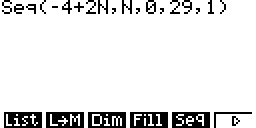 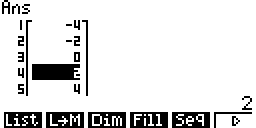 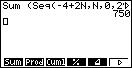 